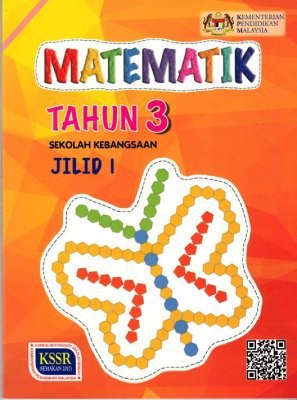 #MEMERLUKAN RPH LENGKAP UNTUK SETAHUN DAN BORANG TRANSIT PBD?#RPH2024/2025 coming soon on FEB 2024.Sila order melalui website (Autosent by EMAIL): https://rphsekolahrendah.com   @ PM: 017- 4991 336 (WhatsApp link: https://wa.me/60174991336 )Rozayus Whatsapp Channel (INFO DISKAUN): https://whatsapp.com/channel/0029VaBMmMlICVfgCkJq7x3nTELEGRAM (FREE RPT & DSKP): https://telegram.me/RPTDSKPSekolahRendahFB Group (FREE RPT): https://www.facebook.com/groups/freerpt/FB Page (Contoh RPH): https://www.facebook.com/RozaYusAcademy/Instagram: https://www.instagram.com/rozayus.academy/ Tiktok: https://www.tiktok.com/@rphrozayus *UP: Diizinkan untuk share tanpa membuang maklumat yang disampaikan oleh Rozayus AcademyMINGGU: 1 MINGGU ORIENTASIMINGGU ORIENTASIMINGGU ORIENTASIMINGGU ORIENTASIMINGGU: 2-3BIDANG PEMBELAJARAN: NOMBOR DAN OPERASITAJUK: 1.0 NOMBOR BULAT HINGGA 10 000TAJUK: 1.0 NOMBOR BULAT HINGGA 10 000TAJUK: 1.0 NOMBOR BULAT HINGGA 10 000STANDARD KANDUNGANSTANDARD PEMBELAJARANCATATANSTANDARD PRESTASISTANDARD PRESTASISTANDARD KANDUNGANSTANDARD PEMBELAJARANCATATANTPTAFSIRAN1.1 Nilai nombor.Murid boleh:Menamakan nombor hingga 10 000:Membaca sebarang nombor yang diberi dalam perkataan.Menyebut sebarang nombor yang diberi dalam bentuk angka.Memadan angka dengan namanya dalam perkataan.Menentukan nilai nombor hingga 10 000:Menunjukkan kuantiti bagi nombor yang diberi.Memadankan kumpulan objek dengan nombor.Membandingkan nilai dua nombor.Menyusun kumpulan objek mengikut tertib menaik dan tertib menurun.Nota:Sebutan nombor secara betul. 4 513 disebut sebagai ‘empat ribu lima ratus tiga belas’ bukan ‘empat lima satu tiga’.Cadangan aktiviti:Gunakan perwakilan objek, gambar, garis nombor dan abakus 4:1.1.2 Menulis nombor.1.2.1 Menulis nombor dalam angka dan perkataan.Cadangan aktiviti:Boleh dedahkan dengan pelbagai variasi bentuk nombor.1.3 Rangkaian nombor.Membilang satu-satu hingga sepuluh-sepuluh, seratus-seratus dan seribu-seribu secara tertib menaik dan menurun.Melengkapkan sebarang rangkaian nombor secara tertib menaik dan menurun.Cadangan aktiviti:Gunakan pelbagai objek, gambar, garis nombor dan abakus 4:1.1.4 Nilai tempat.Menyatakan nilai tempat dan nilai digit bagi sebarang nombor.Mencerakin sebarang nombor mengikut nilai tempat dan nilai digit.Cadangan aktiviti:Gunakan pelbagai perwakilan dan abakus 4:1 bagi mewakilkan nilai tempat dan nilai digit.MINGGU: 4BIDANG PEMBELAJARAN: NOMBOR DAN OPERASITAJUK: 1.0 NOMBOR BULAT HINGGA 10 000TAJUK: 1.0 NOMBOR BULAT HINGGA 10 000TAJUK: 1.0 NOMBOR BULAT HINGGA 10 000STANDARD KANDUNGANSTANDARD PEMBELAJARANCATATANSTANDARD PRESTASISTANDARD PRESTASISTANDARD KANDUNGANSTANDARD PEMBELAJARANCATATANTPTAFSIRAN1.5 Menganggar.1.5.1	Memberi anggaran kuantiti yang munasabah dengan menggunakan perkataan ‘lebih kurang’, ‘kurang daripada’ dan ‘lebih daripada’ berdasarkan set rujukan.Nota:Anggaran perlu dibuktikan dengan menentukan kuantiti sebenar.1.6 Membundarkan nombor.1.6.1	Membundarkan nombor bulat hingga ribu terdekat.Cadangan aktiviti:Boleh gunakan garis nombor.1.7 Pola nombor.Mengenal pasti pola bagi siri nombor yang diberi secara tertib menaik dan menurun satu-satu hingga sepuluh-sepuluh, seratus-seratus dan seribu-seribu.Melengkapkan pelbagai pola nombor yang diberi secara tertib menaik dan menurun satu-satu hingga sepuluh-sepuluh, seratus-seratus dan seribu-seribu.Nota:Siri nombor boleh melibatkan sehingga enam nombor.1.8 Penyelesaian masalah.1.8.1	Menyelesaikan masalah melibatkan nombor bulat hingga 10 000 dalam situasi harian.Cadangan aktiviti:Gunakan langkah-langkah penyelesaian masalah seperti berikut:Memahami masalah.Merancang strategi penyelesaian.Melaksanakan strategi.Menyemak jawapan.Gunakan pelbagai strategi penyelesaian masalah seperti mengenal pasti pola, membuat jadual dan bekerja ke belakang.Gunakan pelbagai strategi PdP seperti pendekatan STEM dan pembelajaran masteri.MINGGU: 5CUTI PERAYAAN – HARI RAYA AIDILFITRICUTI PERAYAAN – HARI RAYA AIDILFITRICUTI PERAYAAN – HARI RAYA AIDILFITRICUTI PERAYAAN – HARI RAYA AIDILFITRIMINGGU: 7-9BIDANG PEMBELAJARAN: NOMBOR DAN OPERASITAJUK: 2.0 OPERASI ASASTAJUK: 2.0 OPERASI ASASTAJUK: 2.0 OPERASI ASASSTANDARD KANDUNGANSTANDARD PEMBELAJARANCATATANSTANDARD PRESTASISTANDARD PRESTASISTANDARD KANDUNGANSTANDARD PEMBELAJARANCATATANTPTAFSIRAN2.1 Tambah dalam lingkungan 10 000.Murid boleh:Menyelesaikan ayat matematik tambah melibatkan dua nombor hasil tambah dalam lingkungan 10 000.Menyelesaikan ayat matematik tambah melibatkan tiga nombor, hasil tambah dalam lingkungan 10 000.Cadangan aktiviti:Gunakan objek, gambar, garis nombor, abakus 4:1 dan pengiraan secara mental untuk mewakilkan pengiraan tambah.2.2 Tolak dalam lingkungan 10 000.Menyelesaikan ayat matematik tolak melibatkan dua nombor dalam lingkungan 10 000.Menyelesaikan ayat matematik tolak melibatkan dua nombor dari satu nombor dalam lingkungan 10 000.Cadangan aktiviti:Gunakan objek, gambar, garis nombor, abakus 4:1 dan pengiraan secara mental untuk mewakilkan pengiraan tolak.2.3 Darab dalam lingkungan 10 000.2.3.1	Menyelesaikan ayat matematik darab bagi sebarang nombor hingga empat digit  dengan nombor satu digit, 10, 100 dan 1000, dan hasil darabnya hingga 10 000.Cadangan aktiviti:Gunakan objek, gambar, garis nombor, abakus 4:1 dan pengiraan secara mental untuk mewakilkan pengiraan darab.MINGGU: 10-11BIDANG PEMBELAJARAN: NOMBOR DAN OPERASITAJUK: 2.0 OPERASI ASASTAJUK: 2.0 OPERASI ASASTAJUK: 2.0 OPERASI ASASSTANDARD KANDUNGANSTANDARD PEMBELAJARANCATATANSTANDARD PRESTASISTANDARD PRESTASISTANDARD KANDUNGANSTANDARD PEMBELAJARANCATATANTPTAFSIRAN2.3  Darab dalam lingkungan 10 000.2.3.1   Menyelesaikan ayat matematik darab bagi sebarang nombor hingga empat digit  dengan nombor satu digit, 10, 100 dan 1000, dan hasil darabnya hingga 10 000.Cadangan aktiviti:Gunakan objek, gambar, garis nombor, abakus 4:1 dan pengiraan secara mental untuk mewakilkan pengiraan darab.2.4  Bahagi dalam lingkungan 10 000.2.4.1   Menyelesaikan ayat matematik bahagi bagi sebarang nombor dalam lingkungan 10 000 dengan nombor satu digit, 10, 100 dan 1000.Cadangan aktiviti:Gunakan objek, gambar, garis nombor, abakus 4:1 dan pengiraan secara mental untuk mewakilkan pengiraan bahagi.	CUTI PENGGAL 1, SESI 2024/2025KUMPULAN A: 24.05.2024 - 02.06.2024, KUMPULAN B: 25.05.2024 - 02.06.2024	CUTI PENGGAL 1, SESI 2024/2025KUMPULAN A: 24.05.2024 - 02.06.2024, KUMPULAN B: 25.05.2024 - 02.06.2024	CUTI PENGGAL 1, SESI 2024/2025KUMPULAN A: 24.05.2024 - 02.06.2024, KUMPULAN B: 25.05.2024 - 02.06.2024	CUTI PENGGAL 1, SESI 2024/2025KUMPULAN A: 24.05.2024 - 02.06.2024, KUMPULAN B: 25.05.2024 - 02.06.2024	CUTI PENGGAL 1, SESI 2024/2025KUMPULAN A: 24.05.2024 - 02.06.2024, KUMPULAN B: 25.05.2024 - 02.06.2024MINGGU: 12BIDANG PEMBELAJARAN: NOMBOR DAN OPERASITAJUK: 2.0 OPERASI ASASTAJUK: 2.0 OPERASI ASASTAJUK: 2.0 OPERASI ASASSTANDARD KANDUNGANSTANDARD PEMBELAJARANCATATANSTANDARD PRESTASISTANDARD PRESTASISTANDARD KANDUNGANSTANDARD PEMBELAJARANCATATANTPTAFSIRAN2.5 Operasi bergabung tambah dan tolak.2.5.1 Menyelesaikan ayat matematik operasi bergabung tambah dan tolak dalam lingkungan 10 000.Nota:Mulakan operasi bergabung tambah dan tolak tanpa mengumpul semula.2.6 Penggunaan anu.Mengenal pasti anu yang melibatkan operasi asas dalam ayat matematik.Mewakilkan situasi harian melibatkan operasi asas dan satu anu kepada ayat matematik.Nota:Hanya satu operasi dalam satu ayat matematik.2.7 Penyelesaian masalah.Mereka cerita berdasarkan ayat matematik melibatkan dua nombor bagi operasi asas dalam lingkungan 10 000.Mereka cerita berdasarkan ayat matematik melibatkan operasi bergabung tambah dan tolak dalam lingkungan 10 000.Menyelesaikan masalah operasi asas dan operasi bergabung tambah dan tolak dalam lingkungan 10 000 melibatkan situasi harian.Cadangan aktiviti: Gunakan langkah-langkah penyelesaian masalah seperti berikut:Memahami masalah.Merancang strategi penyelesaian.Melaksanakan strategi.Menyemak jawapan.Gunakan pelbagai strategi penyelesaian masalah seperti melukis gambar rajah, mengenal pasti pola dan mencuba kes lebih mudah.Gunakan pelbagai strategi PdP seperti pembelajaran kontekstual dan pembelajaran masteri.MINGGU: 13-14BIDANG PEMBELAJARAN: NOMBOR DAN OPERASITAJUK: 3.0 PECAHAN, PERPULUHAN DAN PERATUSTAJUK: 3.0 PECAHAN, PERPULUHAN DAN PERATUSTAJUK: 3.0 PECAHAN, PERPULUHAN DAN PERATUSSTANDARD KANDUNGANSTANDARD PEMBELAJARANCATATANSTANDARD PRESTASISTANDARD PRESTASISTANDARD KANDUNGANSTANDARD PEMBELAJARANCATATANTPTAFSIRAN3.1 Pecahan.Murid boleh:Mengenal pasti pecahan wajar sebagai sebahagian daripada satu kumpulan.Menyatakan pecahan setara bagi pecahan wajar yang penyebutnya hingga 10.Menukar pecahan wajar kepada bentuk termudah, penyebutnya hingga 10.Menyatakan pecahan perseratus.Menambah dua pecahan wajar melibatkan:penyebut yang sama,penyebutnya 2 dengan 4, 6, 8 dan 10,penyebutnya 3 dengan 6 dan 9,penyebutnya 5 dengan 10,penyebutnya 4 dengan 8,dan hasil tambahnya melibatkan pecahan wajar.Menolak dua pecahan wajar melibatkan:penyebut yang sama,penyebutnya 2 dengan 4, 6, 8 dan 10,penyebutnya 3 dengan 6 dan 9,penyebutnya 5 dengan 10,penyebutnya 4 dengan 8.Mengenal pasti pecahan tak wajar dan nombor bercampur melibatkan penyebutnya hingga 10.Cadangan aktiviti:Gunakan bahan konkrit, gambar rajah dan perisian.Nota:Pecahan perseratus bermaksud pecahan yang penyebutnya 100.Cadangan aktiviti:Gunakan bahan konkrit, gambar rajah dan perisian.MINGGU: 15-16BIDANG PEMBELAJARAN: NOMBOR DAN OPERASITAJUK: 3.0 PECAHAN, PERPULUHAN DAN PERATUSTAJUK: 3.0 PECAHAN, PERPULUHAN DAN PERATUSTAJUK: 3.0 PECAHAN, PERPULUHAN DAN PERATUSSTANDARD KANDUNGANSTANDARD PEMBELAJARANCATATANSTANDARD PRESTASISTANDARD PRESTASISTANDARD KANDUNGANSTANDARD PEMBELAJARANCATATANTPTAFSIRAN3.2 Perpuluhan.Menyatakan sifar perpuluhan sifar satu hingga sifar perpuluhan sembilan sembilan dalam angka dan perkataan.Mewakilkan perpuluhan dengan petak seratus dan sebaliknya.Membanding nilai dua perpuluhan melibatkan hingga dua tempat perpuluhan berpandukan petak seratus dan garis nombor.Menambah dua perpuluhan melibatkan hingga dua tempat perpuluhan, hasil tambahnya sehingga sifar perpuluhan sembilan sembilan.Menolak dua perpuluhan melibatkan hingga dua tempat perpuluhan, dalam lingkungan sifar perpuluhan sembilan sembilan.Cadangan aktiviti:Gunakan gambar rajah, garis nombor dan perisian.3.3 Peratus.Menama dan menyebut peratus.Mengenal simbol peratus.Mewakilkan peratus dalam petak seratus dan sebaliknya.Menulis satu peratus hingga seratus peratus.Nota:Perkenalkan simbol peratus ‘%’.MINGGU:17-18BIDANG PEMBELAJARAN: NOMBOR DAN OPERASITAJUK: 3.0 PECAHAN, PERPULUHAN DAN PERATUSTAJUK: 3.0 PECAHAN, PERPULUHAN DAN PERATUSTAJUK: 3.0 PECAHAN, PERPULUHAN DAN PERATUSSTANDARD KANDUNGANSTANDARD PEMBELAJARANCATATANSTANDARD PRESTASISTANDARD PRESTASISTANDARD KANDUNGANSTANDARD PEMBELAJARANCATATANTPTAFSIRAN3.4 Perkaitan antara pecahan, perpuluhan dan peratus.Mewakilkan pecahan perseratus dengan perpuluhan dan sebaliknya.Mewakilkan pecahan perseratus dengan peratus dan sebaliknya.Mewakilkan peratus dengan perpuluhan dan sebaliknya.Nota:Perpuluhan melibatkan 0.01 hingga 0.99.Cadangan aktiviti:Gunakan bahan konkrit, gambar rajah, dan perisian.3.5 Penyelesaian masalah.Mereka cerita berdasarkan ayat matematik melibatkan pecahan, perpuluhan dan peratus.Menyelesaikan masalah pecahan, perpuluhan dan peratus.Cadangan aktiviti:Gunakan langkah-langkah penyelesaian masalah seperti berikut:Memahami masalah.Merancang strategi penyelesaian.Melaksanakan strategi.Menyemak jawapan.Gunakan pelbagai strategi penyelesaian masalah seperti melukis gambar rajah, dan membuat jadual atau senarai secara bersistem.Gunakan pelbagai strategi PdP seperti simulasi, pendekatan STEM dan pembelajaran berasaskan masalah.MINGGU: 19-20BIDANG PEMBELAJARAN: NOMBOR DAN OPERASITAJUK: 4.0 WANGTAJUK: 4.0 WANGTAJUK: 4.0 WANGSTANDARD KANDUNGANSTANDARD PEMBELAJARANCATATANSTANDARD PRESTASISTANDARD PRESTASISTANDARD KANDUNGANSTANDARD PEMBELAJARANCATATANTPTAFSIRAN4.1 Tambah wang.Murid boleh:Menyelesaikan ayat matematik tambah melibatkan dua nilai wang dan hasil tambahnya hingga RM10 000.Menyelesaikan ayat matematik tambah melibatkan tiga nilai wang dan hasil tambahnya hingga RM10 000.Cadangan aktiviti:Gunakan objek, gambar, garis nombor, abakus 4:1, perisian dan pengiraan secara mental untuk mewakilkan pengiraan tambah wang.Gunakan strategi PdP simulasi.4.2 Tolak wang.Menyelesaikan ayat matematik tolak melibatkan dua nilai wang dalam lingkungan RM10 000.Menyelesaikan ayat matematik tolak melibatkan dua nilai wang dari satu nilai wang dalam lingkungan RM10 000.Cadangan aktiviti:Gunakan objek, gambar, garis nombor, abakus 4:1, perisian dan pengiraan secara mental untuk mewakilkan pengiraan tolak wang.Gunakan strategi PdP simulasi.4.3 Operasi bergabung tambah dan tolak wang.4.3.1	Menyelesaikan ayat matematik operasi bergabung tambah dan tolak dalam lingkungan RM10 000.Cadangan aktiviti:Gunakan objek, gambar, garis nombor, abakus 4:1, perisian dan pengiraan secara mental untuk mewakilkan pengiraan operasi bergabung tambah dan tolak wang.Gunakan strategi PdP simulasi.MINGGU: 21-22BIDANG PEMBELAJARAN: NOMBOR DAN OPERASITAJUK: 4.0 WANGTAJUK: 4.0 WANGTAJUK: 4.0 WANGSTANDARD KANDUNGANSTANDARD PEMBELAJARANCATATANSTANDARD PRESTASISTANDARD PRESTASISTANDARD KANDUNGANSTANDARD PEMBELAJARANCATATANTPTAFSIRAN4.4 Darab wang.4.4.1	Menyelesaikan ayat matematik darab melibatkan nilai wang dengan nombor satu digit, 10, 100 dan 1000 dan hasil darabnya hingga RM10 000.Cadangan aktiviti:Gunakan objek, gambar, garis nombor, abakus 4:1, perisian dan pengiraan secara mental untuk mewakilkan pengiraan darab wang.Gunakan strategi PdP simulasi.4.5 Bahagi wang.4.5.1	Menyelesaikan ayat matematik bahagi melibatkan nilai wang dalam lingkungan RM10 000 dengan nombor satu digit, 10, 100 dan 1000.Cadangan aktiviti:Gunakan objek, gambar, garis nombor, abakus 4:1, perisian dan pengiraan secara mental untuk mewakilkan pengiraan bahagi wang.Gunakan strategi PdP simulasi.4.6 Mata wang asing.Mengenal mata wang negara ASEAN.Menyatakan nilai wang RM1 dengan nilai mata wang semasa negara lain.Nota:Boleh perkenalkan mata wang negara lain.MINGGU: 22-23BIDANG PEMBELAJARAN: NOMBOR DAN OPERASITAJUK: 4.0 WANGTAJUK: 4.0 WANGTAJUK: 4.0 WANGSTANDARD KANDUNGANSTANDARD PEMBELAJARANCATATANSTANDARD PRESTASISTANDARD PRESTASISTANDARD KANDUNGANSTANDARD PEMBELAJARANCATATANTPTAFSIRAN4.7 Simpanan dan pelaburan.Menjelaskan keperluan dan kehendak sebagai asas kepada simpanan dan perbelanjaan.Menjelaskan keperluan menyimpan dan melabur.Nota:Keperluan ialah suatu yang mesti dimiliki untuk meneruskan kehidupan.Kehendak ialah barangan, aktiviti atau perkhidmatan yang diingini untuk meningkatkan kualiti dan keseronokan hidup.Pelaburan ialah aset yang dimiliki bagi tujuan menghasilkan atau menjana pendapatan atau keuntungan modal kepada pemiliknya.Boleh perkenalkan istilah derma sebagai bantuan berbentuk wang dan benda kepada orang atau pihak yang memerlukan.4.8 Penyelesaian masalah.Mereka cerita berdasarkan ayat matematik tambah, tolak, darab dan bahagi melibatkan wang.Menyelesaikan masalah wang dalam lingkungan RM10 000 melibatkan operasi asas dan operasi bergabung tambah dan tolak dalam situasi harian.Cadangan aktiviti:Gunakan langkah-langkah penyelesaian masalah seperti berikut:Memahami masalah.Merancang strategi penyelesaian.Melaksanakan strategi.Menyemak jawapan.Gunakan pelbagai strategi penyelesaian masalah seperti mencuba kes lebih mudah dan cuba jaya.Gunakan pelbagai strategi PdP seperti simulasi, pembelajaran masteri, pembelajaran kontekstual dan pembelajaran berasaskan projek.MINGGU: 23-24BIDANG PEMBELAJARAN: SUKATAN DAN GEOMETRITAJUK: 5.0 MASA DAN WAKTUTAJUK: 5.0 MASA DAN WAKTUTAJUK: 5.0 MASA DAN WAKTUSTANDARD KANDUNGANSTANDARD PEMBELAJARANCATATANSTANDARD PRESTASISTANDARD PRESTASISTANDARD KANDUNGANSTANDARD PEMBELAJARANCATATANTPTAFSIRAN5.1 Waktu dalam jam dan minit.Murid boleh:Membaca dan mendapatkan maklumat daripada jadual waktu sesuatu aktiviti.Membaca dan merekod waktu sebelum, semasa dan selepas sesuatu aktiviti.Nota:Jadual waktu seperti jadual waktu kelas, jadual waktu perjalanan, waktu siaran televisyen dan sebagainya.Cadangan aktiviti:Gunakan maklumat atau situasi aktiviti harian murid.5.2 Perkaitan dalam masa.Menyatakan perkaitan minggu dengan hari, tahun dengan bulan, dan minit dengan saat.Menukar unit masa melibatkan jam dengan minit, dan minit dengan saat.Cadangan aktiviti:Boleh gunakan kalendar Masihi untuk menyatakan perkaitan antara minggu dengan hari, dan tahun dengan bulan.Boleh gunakan jam digital.5.3 Kalendar.5.3.1 Membaca dan mendapatkan maklumat daripada kalendar Masihi.Nota:Boleh gunakan kalendar lain yang sesuai.MINGGU: 25-26BIDANG PEMBELAJARAN: SUKATAN DAN GEOMETRITAJUK: 5.0 MASA DAN WAKTUTAJUK: 5.0 MASA DAN WAKTUTAJUK: 5.0 MASA DAN WAKTUSTANDARD KANDUNGANSTANDARD PEMBELAJARANCATATANSTANDARD PRESTASISTANDARD PRESTASISTANDARD KANDUNGANSTANDARD PEMBELAJARANCATATANTPTAFSIRAN5.4 Tambah masa.Menyelesaikan ayat matematik tambah hingga tiga nilai masa:jam dengan jam,minit dengan minit,saat dengan saat,jam dan minit dengan jam dan minit,minit dan saat dengan minit dan saat.Cadangan aktiviti:Gunakan pelbagai objek, gambar, garis nombor dan abakus 4:1.5.5 Tolak masa.Menyelesaikan ayat matematik tolak hingga tiga nilai masa:jam dengan jam,minit dengan minit,saat dengan saat,jam dan minit dengan jam dan minit,minit dan saat dengan minit dan saat.Cadangan aktiviti:Gunakan pelbagai objek, gambar, garis nombor dan abakus 4:1.5.6 Operasi bergabung tambah dan tolak masa.Menyelesaikan ayat matematik operasi bergabung tambah dan tolak nilai masa:jam dengan jam,minit dengan minit,saat dengan saat,jam dan minit dengan jam dan minit,minit dan saat dengan minit dan saat.Cadangan aktiviti:Gunakan pelbagai objek, gambar, garis nombor dan abakus 4:1.CUTI PENGGAL 2, SESI 2024/2025KUMPULAN A: 13.09.2024 - 21.09.2024, KUMPULAN B: 14.09.2024 - 22.09.2024CUTI PENGGAL 2, SESI 2024/2025KUMPULAN A: 13.09.2024 - 21.09.2024, KUMPULAN B: 14.09.2024 - 22.09.2024CUTI PENGGAL 2, SESI 2024/2025KUMPULAN A: 13.09.2024 - 21.09.2024, KUMPULAN B: 14.09.2024 - 22.09.2024CUTI PENGGAL 2, SESI 2024/2025KUMPULAN A: 13.09.2024 - 21.09.2024, KUMPULAN B: 14.09.2024 - 22.09.2024CUTI PENGGAL 2, SESI 2024/2025KUMPULAN A: 13.09.2024 - 21.09.2024, KUMPULAN B: 14.09.2024 - 22.09.2024MINGGU: 27-28BIDANG PEMBELAJARAN: SUKATAN DAN GEOMETRITAJUK: 5.0 MASA DAN WAKTUTAJUK: 5.0 MASA DAN WAKTUTAJUK: 5.0 MASA DAN WAKTUSTANDARD KANDUNGANSTANDARD PEMBELAJARANCATATANSTANDARD PRESTASISTANDARD PRESTASISTANDARD KANDUNGANSTANDARD PEMBELAJARANCATATANTPTAFSIRAN5.7 Darab masa.Menyelesaikan ayat matematik darab melibatkan masa:jam,minit,saat,jam dan minit,minit dan saat, dengan nombor satu digit.Cadangan aktiviti:Gunakan pelbagai objek, gambar, garis nombor dan abakus 4:1.5.8 Bahagi masa.Menyelesaikan ayat matematik bahagi melibatkan masa:jam,minit,saat,jam dan minit,minit dan saat, dengan nombor satu digit.Cadangan aktiviti:Gunakan pelbagai objek, gambar, garis nombor dan abakus 4:1.5.9 Penyelesaian masalah.Mereka cerita berdasarkan ayat matematik operasi asas melibatkan masa.Menyelesaikan masalah berkaitan masa dan waktu dalam situasi harian.Cadangan aktiviti:Gunakan langkah-langkah penyelesaian masalah seperti berikut:Memahami masalah.Merancang strategi penyelesaian.Melaksanakan strategi.Menyemak jawapan.Gunakan pelbagai strategi penyelesaian masalah seperti mencuba kes lebih mudah, melukis gambar rajah, dan bekerja ke belakang.Gunakan pelbagai strategi PdP seperti simulasi, dan pendekatan modular.MINGGU: 28-30BIDANG PEMBELAJARAN: SUKATAN DAN GEOMETRITAJUK: 6.0 UKURAN DAN SUKATANTAJUK: 6.0 UKURAN DAN SUKATANTAJUK: 6.0 UKURAN DAN SUKATANSTANDARD KANDUNGANSTANDARD PEMBELAJARANCATATANSTANDARD PRESTASISTANDARD PRESTASISTANDARD KANDUNGANSTANDARD PEMBELAJARANCATATANTPTAFSIRAN6.1 Panjang.Murid boleh:Menukar unit ukuran panjang melibatkan meter dan sentimeter.Menyelesaikan ayat matematik tambah hingga tiga ukuran panjang melibatkan meter dan sentimeter.Menyelesaikan ayat matematik tolak ukuran panjang hingga dua nilai dari satu nilai melibatkan meter dan sentimeter.Menyelesaikan ayat matematik darab melibatkan ukuran panjang dengan nombor satu digit berkaitan meter dan sentimeter.Menyelesaikan ayat matematik bahagi melibatkan ukuran panjang dengan nombor satu digit berkaitan meter dan sentimeter.Cadangan aktiviti:Gunakan objek sebenar dan perisian bagi penukaran unit melibatkan meter dan sentimeter.Gunakan pelbagai strategi pengiraan bagi menyelesaikan ayat matematik.6.2 Jisim.Menukar unit ukuran jisim melibatkan kilogram dan gram.Menyelesaikan ayat matematik tambah hingga tiga ukuran jisim melibatkan kilogram dan gram.Menyelesaikan ayat matematik tolak ukuran jisim hingga dua nilai dari satu nilai melibatkan kilogram dan gram.Menyelesaikan ayat matematik darab melibatkan ukuran jisim dengan nombor satu digit berkaitan kilogram dan gram.Menyelesaikan ayat matematik bahagi melibatkan ukuran jisim dengan nombor satu digit berkaitan kilogram dan gram.Cadangan aktiviti:Gunakan objek sebenar dan perisian bagi penukaran unit melibatkan kilogram dan gram.Gunakan pelbagai strategi pengiraan bagi menyelesaikan ayat matematik.MINGGU: 31-33BIDANG PEMBELAJARAN: SUKATAN DAN GEOMETRIBIDANG PEMBELAJARAN: SUKATAN DAN GEOMETRITAJUK: 6.0 UKURAN DAN SUKATANTAJUK: 6.0 UKURAN DAN SUKATANTAJUK: 6.0 UKURAN DAN SUKATANSTANDARD KANDUNGANSTANDARD PEMBELAJARANSTANDARD PEMBELAJARANCATATANSTANDARD PRESTASISTANDARD PRESTASISTANDARD KANDUNGANSTANDARD PEMBELAJARANSTANDARD PEMBELAJARANCATATANTPTAFSIRAN6.3 Isi padu cecair.Menukar unit isi padu cecair melibatkan liter dan mililiter.Menyelesaikan ayat matematik tambah hingga tiga isi padu cecair melibatkan liter dan mililiter.Menyelesaikan ayat matematik tolak isi padu cecair hingga dua nilai dari satu nilai melibatkan liter dan mililiter.Menyelesaikan ayat matematik darab melibatkan isi padu cecair dengan nombor satu digit berkaitan liter dan mililiter.Menyelesaikan ayat matematik bahagi melibatkan isi padu cecair dengan nombor satu digit berkaitan liter dan mililiter.Cadangan aktiviti:Gunakan objek sebenar dan perisian bagi penukaran unit melibatkan liter dan mililiter.Gunakan pelbagai strategi pengiraan bagi menyelesaikan ayat matematik.Cadangan aktiviti:Gunakan objek sebenar dan perisian bagi penukaran unit melibatkan liter dan mililiter.Gunakan pelbagai strategi pengiraan bagi menyelesaikan ayat matematik.6.4 Penyelesaian masalah.Mereka cerita berdasarkan ayat matematik melibatkan ukuran dan sukatan.Menyelesaikan masalah berkaitan ukuran dan sukatan dalam situasi harian.Cadangan aktiviti:Gunakan langkah-langkah penyelesaian masalah seperti berikut:Memahami masalah.Merancang strategi penyelesaian.Melaksanakan strategi.Menyemak jawapan.Gunakan pelbagai strategi penyelesaian masalah seperti menaakul secara mantik, dan mengenal pasti pola.Gunakan pelbagai strategi PdP seperti simulasi, pendekatan STEM dan pendekatan modular.Cadangan aktiviti:Gunakan langkah-langkah penyelesaian masalah seperti berikut:Memahami masalah.Merancang strategi penyelesaian.Melaksanakan strategi.Menyemak jawapan.Gunakan pelbagai strategi penyelesaian masalah seperti menaakul secara mantik, dan mengenal pasti pola.Gunakan pelbagai strategi PdP seperti simulasi, pendekatan STEM dan pendekatan modular.MINGGU: 34-35BIDANG PEMBELAJARAN: SUKATAN DAN GEOMETRITAJUK: 7.0 RUANGTAJUK: 7.0 RUANGTAJUK: 7.0 RUANGSTANDARD KANDUNGANSTANDARD PEMBELAJARANCATATANSTANDARD PRESTASISTANDARD PRESTASISTANDARD KANDUNGANSTANDARD PEMBELAJARANCATATANTPTAFSIRAN7.1 Prisma.Murid boleh:Mengenal prisma segi empat sama, prisma segi empat tepat dan prisma segi tiga.Mencirikan prisma dan melabelkan prisma segi empat sama, prisma segi empat tepat dan prisma segi tiga berdasarkan permukaan, tapak, bucu dan tepi.Nota:Nama bagi sesuatu prisma berdasarkan bentuk tapaknya.Kubus adalah prisma segi empat sama, dan kuboid adalah prisma segi empat tepat.7.2 Prisma dan bukan prisma.7.2.1	Membandingkan prisma dan bukan prisma berdasarkan permukaan, tapak, bucu dan tepi.Nota:Gunakan model untuk membuat perbandingan.7.3 Poligon sekata.Mengenal pasti bentuk poligon sekata bagi pentagon, heksagon, heptagon dan oktagon.Menghasilkan corak berasaskan bentuk poligon sekata.Nota:Corak boleh dibentuk berdasarkan gabungan poligon sekata yang sama atau berbeza.MINGGU: 35BIDANG PEMBELAJARAN: SUKATAN DAN GEOMETRITAJUK: 7.0 RUANGTAJUK: 7.0 RUANGTAJUK: 7.0 RUANGSTANDARD KANDUNGANSTANDARD PEMBELAJARANCATATANSTANDARD PRESTASISTANDARD PRESTASISTANDARD KANDUNGANSTANDARD PEMBELAJARANCATATANTPTAFSIRAN7.4 Paksi simetri.7.4.1 Mengenal pasti dan melukis paksi simetri.Nota:Paksi simetri ialah garis lurus yang membahagikan sesuatu bentuk atau rajah kepada dua bahagian yang sama saiz dan bentuk.7.5 Penyelesaian masalah.7.5.1 Menyelesaikan masalah melibatkan prisma dan paksi simetri bentuk dua dimensi.Catatan aktiviti:Gunakan pelbagai strategi penyelesaian masalah seperti menggunakan gambar rajah, model dan objek sebenar.MINGGU: 36-37BIDANG PEMBELAJARAN: PERKAITAN DAN ALGEBRATAJUK: 8.0 KOORDINATTAJUK: 8.0 KOORDINATTAJUK: 8.0 KOORDINATSTANDARD KANDUNGANSTANDARD PEMBELAJARANCATATANSTANDARD PRESTASISTANDARD PRESTASISTANDARD KANDUNGANSTANDARD PEMBELAJARANCATATANTPTAFSIRAN8.1 Koordinat pada sukuan pertama.Murid boleh:Mengenal pasti kedudukan objek berdasarkan titik rujukan dengan menggunakan perbendaharaan kata yang sesuai.Menamakan objek berdasarkan kedudukan pada paksi mengufuk dan paksi mencancang.Menentukan kedudukan objek pada paksi mengufuk dan paksi mencancang.Nota:Perbendaharaan kata berkaitan kedudukan seperti ‘ke kanan’, ‘ke atas’, ‘ke timur’ dan ‘ke utara’.Cadangan aktiviti:Gunakan strategi PdP simulasi bagi menamakan objek dan menentukan kedudukan objek.8.2 Penyelesaian masalah.8.2.1 Menyelesaikan masalah melibatkan koordinat.Cadangan aktiviti:Gunakan pelbagai strategi penyelesaian masalah seperti menggunakan analogi dan melukis gambar rajah.Gunakan pelbagai strategi PdP seperti simulasi dan pembelajaran kontekstual.MINGGU: 38-39BIDANG PEMBELAJARAN: STATISTIK DAN KEBARANGKALIANTAJUK: 9.0 PENGURUSAN DATATAJUK: 9.0 PENGURUSAN DATATAJUK: 9.0 PENGURUSAN DATASTANDARD KANDUNGANSTANDARD PEMBELAJARANCATATANSTANDARD PRESTASISTANDARD PRESTASISTANDARD KANDUNGANSTANDARD PEMBELAJARANCATATANTPTAFSIRAN9.1 Mengumpul, mengelas dan menyusun data.Murid boleh:9.1.1	Mengumpul, mengelas dan menyusun data berdasarkan situasi harian.Cadangan aktiviti:Gunakan pelbagai cara bagi menyusun data.9.2 Carta pai.9.2.1	Membaca dan mendapatkan maklumat dari carta pai.Cadangan aktiviti:Gunakan perbendaharaan kata yang mudah bagi menjelaskan tajuk dan petunjuk pada carta pai.9.3 Perkaitan antara piktograf, carta palang dan carta pai.9.3.1 Membuat perkaitan antara piktograf, carta palang dan carta pai bagi mewakili suatu maklumat.Cadangan aktiviti:Kenal pasti perkaitan antara perwakilan data dan kesesuaiannya bagi mewakili suatu maklumat.9.4 Penyelesaian masalah.9.4.1 Menyelesaikan masalah melibatkan pengurusan data dalam situasi harian.Cadangan aktiviti:Gunakan langkah-langkah penyelesaian masalah seperti berikut:Memahami masalah.Merancang strategi penyelesaian.Melaksanakan strategi.Menyemak jawapan.Gunakan pelbagai strategi penyelesaian masalah seperti membuat jadual/carta atau senarai secara bersistem dan melukis gambar rajah.Gunakan pelbagai strategi PdP seperti pendekatan STEM dan pembelajaran berasaskan projek.CUTI PENGGAL 3, SESI 2024/2025KUMPULAN A: 20.12.2024 -28.12.2024, KUMPULAN B: 21.12.2024 -29.12.2024CUTI PENGGAL 3, SESI 2024/2025KUMPULAN A: 20.12.2024 -28.12.2024, KUMPULAN B: 21.12.2024 -29.12.202440PENTAKSIRAN AKHIR TAHUN41-42PENGURUSAN AKHIR TAHUNCUTI AKHIR PERSEKOLAHAN SESI 2024/2025 KUMPULAN A: 17.01.2025 - 15.02.2025, KUMPULAN B: 18.01.2025 - 16.02.2025CUTI AKHIR PERSEKOLAHAN SESI 2024/2025 KUMPULAN A: 17.01.2025 - 15.02.2025, KUMPULAN B: 18.01.2025 - 16.02.2025